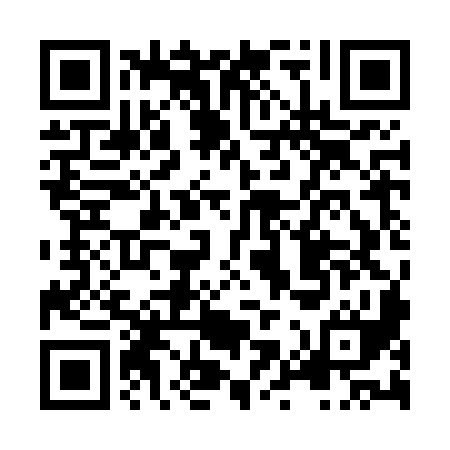 Ramadan times for Blauzdziai, LithuaniaMon 11 Mar 2024 - Wed 10 Apr 2024High Latitude Method: Angle Based RulePrayer Calculation Method: Muslim World LeagueAsar Calculation Method: HanafiPrayer times provided by https://www.salahtimes.comDateDayFajrSuhurSunriseDhuhrAsrIftarMaghribIsha11Mon4:454:456:4812:334:196:206:208:1512Tue4:434:436:4512:334:216:226:228:1713Wed4:404:406:4312:334:236:246:248:1914Thu4:374:376:4012:324:246:266:268:2115Fri4:344:346:3812:324:266:286:288:2416Sat4:314:316:3512:324:286:306:308:2617Sun4:284:286:3212:314:296:326:328:2818Mon4:264:266:3012:314:316:346:348:3119Tue4:234:236:2712:314:336:366:368:3320Wed4:204:206:2512:314:346:386:388:3521Thu4:174:176:2212:304:366:406:408:3822Fri4:144:146:2012:304:376:426:428:4023Sat4:104:106:1712:304:396:446:448:4224Sun4:074:076:1412:294:406:466:468:4525Mon4:044:046:1212:294:426:476:478:4726Tue4:014:016:0912:294:436:496:498:5027Wed3:583:586:0712:294:456:516:518:5228Thu3:553:556:0412:284:466:536:538:5529Fri3:513:516:0212:284:486:556:558:5730Sat3:483:485:5912:284:496:576:579:0031Sun4:454:456:561:275:517:597:5910:031Mon4:414:416:541:275:528:018:0110:052Tue4:384:386:511:275:548:038:0310:083Wed4:354:356:491:265:558:058:0510:114Thu4:314:316:461:265:578:078:0710:145Fri4:284:286:441:265:588:098:0910:166Sat4:244:246:411:265:598:118:1110:197Sun4:214:216:391:256:018:138:1310:228Mon4:174:176:361:256:028:158:1510:259Tue4:134:136:341:256:048:178:1710:2810Wed4:104:106:311:246:058:198:1910:31